Working Party 1PRELIMINARY VIEWs on WRC-23 agenda item 9.1 Topic c)Agenda Item 9.1 topic c): to study the use of International Mobile Telecommunication system for fixed wireless broadband in the frequency bands allocated to the fixed services on primary basis, in accordance with Resolution 175 (WRC-19);1. 	BackgroundResolution 175 (WRC-19) resolves to invite the ITU Radiocommunication Sector “to conduct any necessary studies on the use of IMT systems for fixed wireless broadband in the frequency bands allocated to the fixed service on primary basis, taking into account the relevant ITU-R studies, Handbooks, Recommendations and Reports”.In accordance with the results of CPM23-1, the above studies are being conducted by ITU-R Working Parties 5A (WP 5A) and 5C (WP 5C) jointly. WP 5A is responsible for the fixed wireless access applications in the fixed service and WP 5C is responsible for all the other applications of fixed wireless systems, according to the assignment of work by Study Group 5 to its working parties.2. 	DocumentsInput Documents APG23-2/INP-18 (THA), INP-24 (AUS), INP-30 (KOR), INP-38 (SGP, NZL)Information Documents APG23-2/INF-07 (DG, Chair), INF-25 (ASMG), INF-35(CEPT), INF-36(RCC) 3. 	Summary of discussions3.1	Summary of APT Members’ views3.1.1 	Thailand - Document APG23-2/INP-18Thailand supports studies currently carried out by ITU-R on a guidance towards the implementation of technical and operational measures for using IMT systems for fixed wireless broadband in the frequency bands allocated to the fixed service on primary basis. The studies shall take into account the coexistence between the IMT and existing systems in the bands currently allocated for fixed service.3.1.2 	Australia - Document APG23-2/INP-24Australia supports studies in accordance with Resolution 175 (WRC-19). Australia also supports the modification of existing or, if required, the development of new ITU-R Recommendations, Reports and/ or Handbooks as a result of these studies, but does not support changes to the Radio Regulations being made under this issue.3.1.3 	 Korea (Republic of) - Document APG23-2/INP-30The Republic of Korea supports that ITU-R WPs 5A and 5C continue to discuss further in order to address the study results appropriately. However, the Republic of Korea is of the preliminary view that this study does not require any regulatory matters. 3.1.4 	Singapore and New Zealand - Document APG23-2/INP-38Singapore and New Zealand are of the view that agenda item 9.1 topic c) should be addressed by reviewing the existing ITU-R Recommendations/Reports and Handbooks and make necessary modifications to implement FWA/FWB systems using IMT technology. There is no need to develop new regulatory provisions in the Radio Regulations for FWB applications using IMT technology. In addition, these views are aligned with the mandate stated in Resolution 175 (WRC-19), the common understanding that any topic under agenda item 9.1 cannot and should not lead to the Radio Regulations changes, and alignment with the latest development within WP 5A and WP 5C.	Summary of issues raised during the meetingViews were expressed that no change to the ITU Radio Regulations (RR) is required under this topic for fixed wireless broadband applications using IMT technology. Views were expressed that the ITU-R studies shall take into account the coexistence between the IMT and existing systems in the frequency bands currently allocated to the fixed service, and consequently it is premature to conclude that no change to the RR is required. Due to the lack of time, it was not able to continue the discussion to reconcile these different views. Furthermore, no consensus was reached whether to send a liaison statement to AWG for this topic during the DG discussion.4. 	APT Preliminary View(s)APT Members support the on-going ITU-R studies in accordance with Resolution 175 (WRC-19) under WRC-23 agenda item 9.1 topic c). 5. 	Other View(s) from APT MembersNone.6. 	Issues for Consideration at Next APG MeetingContributions are sought to update the APT preliminary views taking into account the progress of ITU-R studies and to discuss the views explained in section 3.2 above.7. 	Views from Other Organisations (as provided in the information documents to APG23-2)7.1 	Regional Groups7.1.1 	ASMG - Document APG23-2/INF-25Inviting ASMG administrations to consider the frequency bands that will be studied for using the IMT systems for fixed wireless broadband in the frequency bands allocated to the fixed service on a primary basis. Ensure the protection of the existing services.7.1.2 	ATU - Document APG23-2/INF-26-	No views are provided.7.1.3 	CEPT - Document APG23-2/INF-35 CEPT is of the view that : Fixed wireless broadband applications using IMT technologies as well as other technologies in the frequency bands allocated to the fixed service can be adequately addressed through an update of appropriate existing ITU-R Recommendation/Reports/Handbooks;Given the existing provisions of the Radio Regulations and taking a technology neutral approach there is no need to consider/study specific frequency bands under this topic;The development of new ITU-R Recommendation/Reports should only be considered, if necessary, based on the outcome of a review of existing ITU-R deliverables;This work falls under the scope of ITU-R Working Parties 5A and 5C.In conclusion, CEPT oppose any changes to the RR in response to WRC-23 Agenda item 9.1, topic c.CEPT considers that discussions on fixed wireless broadband applications using IMT technologies as well as other technologies should take place in ITU-R WPs 5A and 5C to avoid fragmentation of work and to ensure efficient working within ITU-R7.1.4 	CITEL - Document APG23-2/INF-34No views are provided.7.1.5 	RCC - Document APG23-2/INF-36The RCC Administrations consider that decision on usage of IMT systems in the frequency bands allocated to the fixed service on the primary basis is subject to:Compliance of such usage to the fixed wireless broadband communication requirements;Protection of services operating in the same or adjacent frequency bands.____________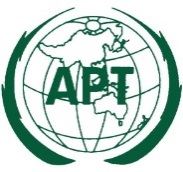 ASIA-PACIFIC TELECOMMUNITYDocument No:The 2nd Meeting of the APT Conference PreparatoryGroup for WRC-23 (APG23-2)APG23-2/OUT-1019 – 23 April 2021, Virtual/Online Meeting23 April 2021